ŞİRKET PROFİLİŞirket Logosu	: 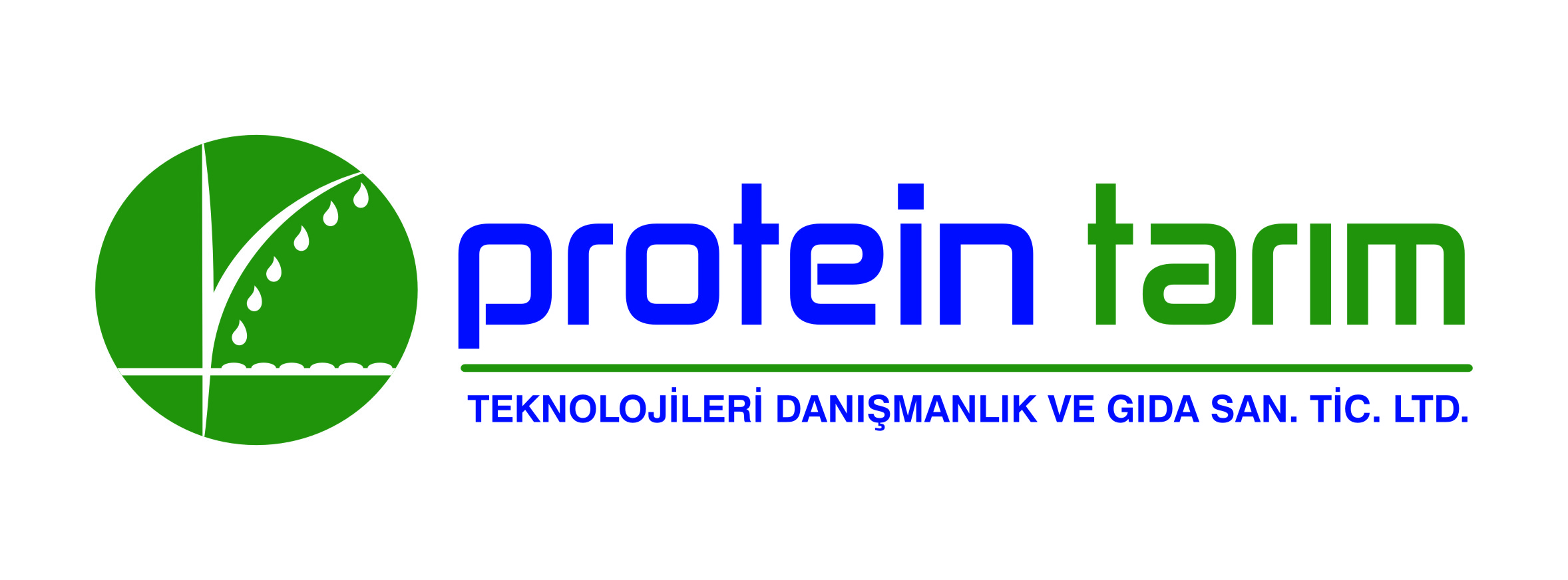 Firma Adı	: PROTEİN TARIM TEKNOLOJİLERİ DANIŞMANLIK VEGIDA SANAYİ TİCARET LİMİDET ŞİRKETİ.Adres		: KEYKUBAT MAH.OSMANKAVUNCU BULV. (Seker Fabrikasi Karşısı) No: 337 MELİKGAZİ  / KAYSERİTelefon		:0352 332 52 90Faks		:0352 332 5092E-mail		:      proteintarim@gmail.comWeb sitesi	:proteintarim.com1.KİMLİĞİMİZŞirketin kısa tarihçesi (kuruluş tarihi, mevcut durum, varsa ihracat tecrübesi vs.) 2012 Yılında limidet şirket olarak kuruldu Tahıl ve Bakliyat Tohumluk Üretimi ana faaliyet konusuSorumlu kişi Fahrettin AÇIKGÖZHukuki statüsü LTD.ŞTİ.İşyerinde çalışanların sayısı (idare, üretim, toplam) İDARE 4 ÜRETİM 9 Fabrikanın büyüklüğü/üretim/depolama olanakları 5 TON SAAT KAPASİTE -2000 TON DEPOLAMA2.YAPTIĞIMIZ İŞİhracatçıİmalatçı Arpa, Buğday ve Nohut Tohumluk üretim ve İşlemeAcenteDiğerleriÜrünler Arpa, Buğday ve Nohut3.GELECEĞİMİZBüyüme planları (Yatırımlar, büyüme projeleri vs)Kendi çeşitlerimizle üretim 4.SERTİFİKALAR VS.5.DİĞER